1．ワクチン接種に伴う、テニスコート横駐車場の利用について期間：5月11日（火）～当面の間※ワクチン接種のため、当面の間、毎週火・水・木・土曜日の開場時～16時30分までの	間テニスコート横の駐車場の利用をご遠慮ください。2．テニスコート横駐車場曜日別利用表※周南市地域医療課にて毎週火・水・木・土ご利用になりますので、キリンビバレッジ周南	総合スポーツセンター、徳山地区屋外体育施設をご利用の際は駐車をご遠慮ください。3．その他の駐車場（赤箇所）キリンビバレッジ周南総合スポーツセンター南側駐車場キリンビバレッジ周南総合スポーツセンター第1駐車場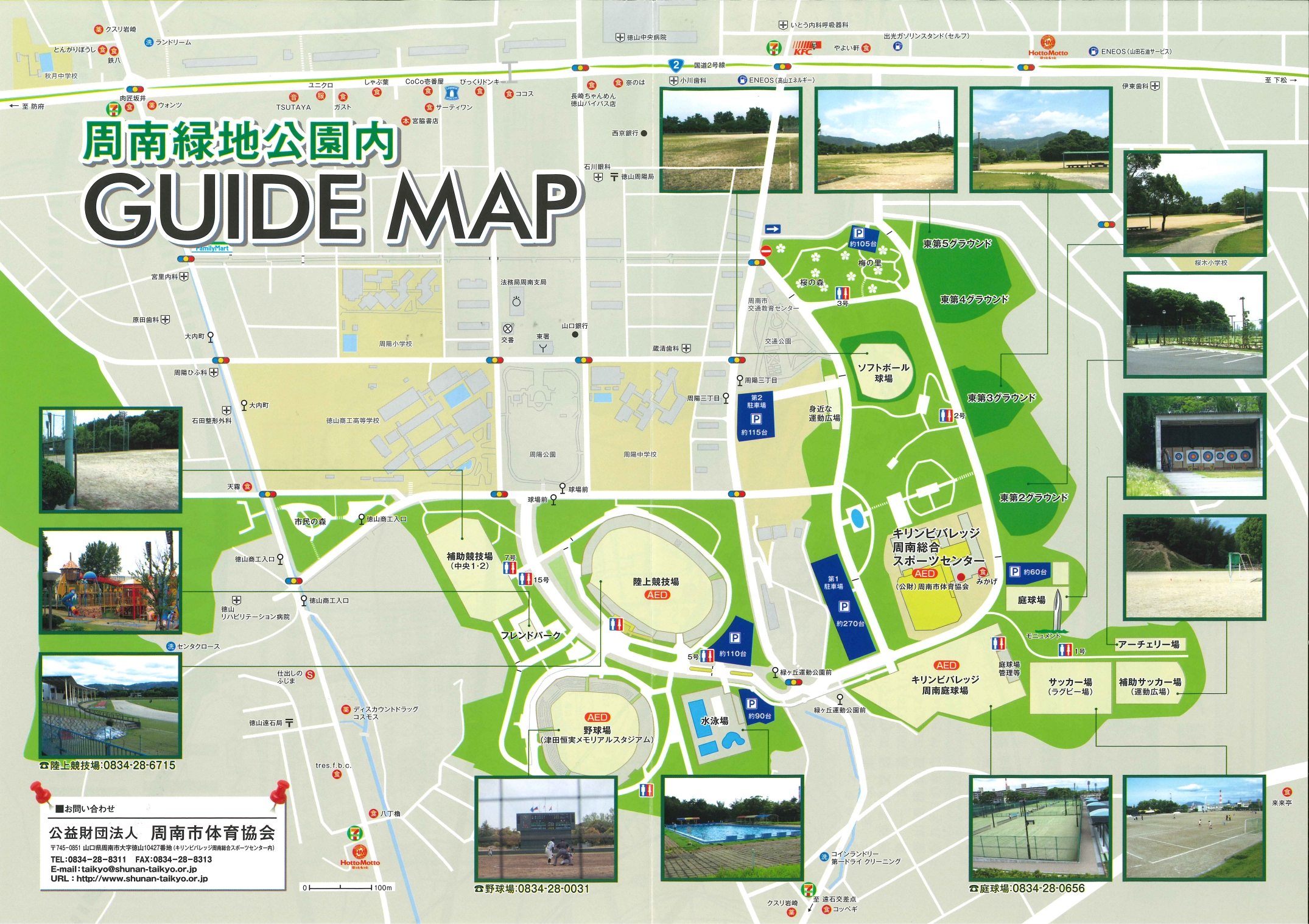 利用者の皆様にはご迷惑をおかけいたしますが、よろしくお願いします。曜日テニスコート横駐車場備考月通常開放火ワクチン接種関係者のみ16時30分以降通常開放水ワクチン接種関係者のみ16時30分以降通常開放木ワクチン接種関係者のみ16時30分以降通常開放金通常開放土ワクチン接種関係者のみ16時30分以降通常開放日通常開放